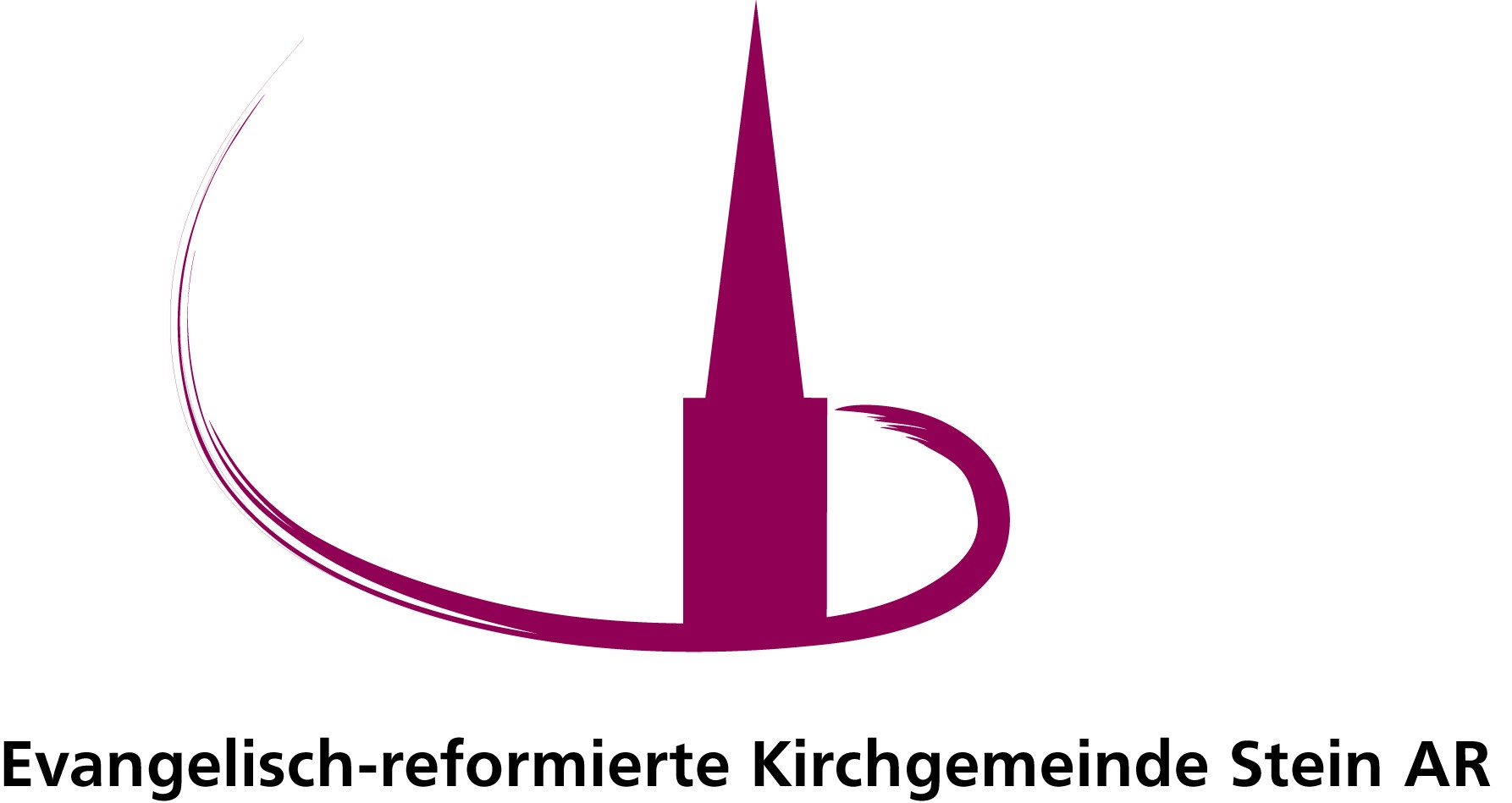 											KinderkircheDas Leiterteam:Magdalena Grunder Dähler	Telefon 071/367 17 19	Mail info@kabier.chYvonne Hugener	Telefon 071/367 21 55	Mail yhugener@bluewin.chMarianne Wieland	Telefon 071/330 06 56	Mail marianne@vitaelux.chWir bitten Sie, die angemeldeten Kinder bei Verhinderung telefonisch oder per mail bei einer der Leiterinnen oder mündlich via ein anderes Kind abzumelden. Danke. Bei Fragen, Anregungen bitte jederzeit bei jemandem vom Team melden !Berichte mit FotosGerne möchten wir ab und zu Eindrücke aus der Kinderkirche mit Fotos und Text auf unserer Hompage der Evangelisch-reformierten Kirchgemeinde Stein oder in der Steinzeit festhalten. Die Eltern und Kinder entscheiden aber über die Veröffentlichung der Aufnahmen.Wir beachten folgende Grundsätze:Sämtliche Aufnahmen werden ohne Namen der Kinder veröffentlichtWir achten auf die Würde der abgebildeten KinderEs werden keine Angaben, welche Rückschlüsse auf Ihr Kind ermöglichen, gemacht.Es werden keine Berichte in anderen Zeitungen etc. geschrieben.Danke für die Kenntnisnahme und das Ausfüllen der Einwilligungserklärung auf dem Anmeldetalon.Immer wieder interessante und aktuelle Informationen finden sie auf:www.kirche-stein.chAnmeldung KiK-Frühlingsblock 2021Name/Vorname/ Klasse des(r) Kindes(r): …………………………………………………………………………………………………	Klasse …………………………………………………………………………………………………………………………	Klasse ……………………….…………………………………………………………………………………………………	Klasse ………………………Adresse: 	…………………………………………………………………………………………………Telefon:	 ………………………………………………………………………………………………..Mail: 	…………………………………………………………………………………………………Einverständniserklärung für die Veröffentlichung von Fotos auf der Homepage der Kirche Stein und/oder in der Steinzeit unter nachfolgenden Bedingungen. Bitte ankreuzen, danke.Ja, wir sind einverstanden     ONein, wir möchten das nicht     ODatum: ………………………...	Unterschrift der Eltern …………………………………………………. anmelden bis 9.April 2021 an: marianne@vitaelux.ch oderMarianne Wieland, Schnädt 965, 9063 Stein AR oder 071/330 06 56 (Bei Anmeldung via mail/Telefon bitte den Zettel wegen der Einverständniserklärung noch dem Kind mitgeben, herzlichen Dank)